ประกาศเทศบาลตำบลมะกอกเหนือเรื่อง  นโยบาย  มาตรการ เพื่อพัฒนาหน่วยงานให้มีคุณธรรม และความโปร่งใสตามแนวทางการประเมินคุณธรรมและความโปร่งใสในการดำเนินงานของหน่วยงานภาครัฐ________________ตามมติคณะรัฐมนตรี เมื่อวันที่ 5 มกราคม 2559 เห็นชอบให้หน่วยงานภาครัฐ            ทุกหน่วยงานเข้าร่วมรับการประเมินคุณธรรมและความโปร่งใสในการดำเนินงานของหน่วยงานภาครัฐในปีงบประมาณ พ.ศ. 2559-2560 ตามที่สำนักงานคณะกรรมการป้องกันและปราบปรามการทุจริตแห่งชาติเสนอ และปัจจุบันการประเมินคุณธรรมและความโปร่งใสในการดำเนินงานภาครัฐ ได้ถูกกำหนดเป็นกลยุทธ์ที่สำคัญของยุทธศาสตร์ชาติว่าด้วยการป้องกันและปราบปรามการทุจริต ระยะที่ 3 (พ.ศ. 2560 – 2564) ซึ่งเป็นการยกระดับให้การประเมินคุณภาพและความโปร่งใสในการดำเนินงานของภาครัฐเป็นมาตรการป้องกันการทุจริตในเชิงรุกที่หน่วยงานภาครัฐทั่วประเทศจะต้องดำเนินการ ดังนั้น เพื่อเป็นการปฏิบัติตามมติคณะรัฐมนตรีและเพื่อเป็นการขับเคลื่อนการดำเนินการตามยุทธศาสตร์ชาติว่าด้วยการป้องกันและปราบปรามการทุจริตระยะที่ 3 (พ.ศ. 2560 – 2564) และให้การปฏิบัติงานของเทศบาล
ตำบลมะกอกเหนือดำเนินงานไปด้วยหลักคุณธรรม และหลักความโปร่งใส  ตามแนวทางการประเมินคุณธรรมและความโปร่งใสในการดำเนินงานของหน่วยงานภาครัฐ  จึงขอกำหนดนโยบาย  มาตรการเพื่อสร้างคุณธรรมและความโปร่งใสในการดำเนินงาน ดังนี้             	1. ด้านความโปร่งใส                   		1.1  เปิดโอกาสให้ผู้มีส่วนได้ส่วนเสียมีโอกาสเข้ามามีส่วนร่วมในการดำเนินงานตามภารกิจหลัก โดยให้ผู้มีส่วนได้ส่วนเสียเข้าร่วมในการดำเนินการในแต่ละขั้นตอนด้วย  ดังนี้                        		1.1.1 แสดงความคิดเห็นเกี่ยวกับแผนงาน โครงการ                      		1.1.2 จัดทำแผนงาน โครงการ                        		1.1.3 ดำเนินการโครงการ                   		1.2  ให้ดำเนินการเกี่ยวกับการจัดซื้อจัดจ้างด้วยความโปร่งใส ดังนี้                        		1.2.1  ประกาศเผยแพร่แผนปฏิบัติการจัดซื้อจัดจ้างภายในระยะเวลา 30 วันทำการหลังจากวันที่ได้รับการจัดสรรงบประมาณ                        		1.2.2  เผยแพร่ข้อมูลอย่างเป็นระบบเกี่ยวกับการจัดซื้อจัดจ้าง เพื่อให้สาธารณชนสามารถตรวจสอบข้อมูลการจัดซื้อจัดจ้างได้ โดยมีองค์ประกอบ ชื่อโครงการ งบประมาณ                   ผู้ซื้อซอง ผู้ยื่นซอง ผู้ได้รับคัดเลือก                       		 1.2.3  กำหนดแนวทางการตรวจสอบถึงความเกี่ยวข้องระหว่างเจ้าหน้าที่ที่เกี่ยวข้องกับการจัดซื้อจัดจ้างและผู้เสนองาน เพื่อป้องกันผลประโยชน์ทับซ้อน/1.3 ให้ดำเนิน...- 2 –                 	  	1.3  ให้ดำเนินการเกี่ยวกับการเปิดเผยข้อมูลการจัดซื้อจัดจ้างแต่ละโครงการให้สาธารณชนรับทราบผ่านเว็บไซต์และสื่ออื่นๆ ดังนี้                        		1.3.1  ประกาศเผยแพร่การจัดซื้อจัดจ้างแต่ละโครงการล่วงหน้าไม่น้อยกว่าระยะเวลาตามที่กฎหมายกำหนด                        		1.3.2  ประกาศเผยแพร่หลักเกณฑ์ในการพิจารณาคัดเลือก/ตัดสินผลการจัดซื้อจัดจ้างแต่ละโครงการ                       	 	1.3.3  ประกาศเผยแพร่วิธีการคำนวณราคากลางแต่ละโครงการ                       	 	1.3.4  ประกาศเผยแพร่รายชื่อผู้ที่มีคุณสมบัติเบื้องต้นในการซื้อหรือจ้างแต่ละโครงการ                       		 1.3.5  ประกาศเผยแพร่ผลการจัดซื้อจัดจ้างแต่ละโครงการ พร้อมระบุวิธีการจัดซื้อจัดจ้างและเหตุผลที่ใช้ในการตัดสินผลการจัดซื้อจัดจ้าง                  		1.4  วิเคราะห์ผลการจัดซื้อจัดจ้าง ดังนี้                       		 1.4.1  ให้มีการวิเคราะห์ผลการจัดซื้อจัดจ้าง ประจำปีงบประมาณ          ที่ผ่านมา                        		1.4.2  นำผลการวิเคราะห์การจัดซื้อจัดจ้างประจำปีงบประมาณ               ที่ผ่านมา มาใช้ในการปรับปรุงการจัดซื้อจัดจ้างในปีงบประมาณปัจจุบัน                   	2.  ด้านความพร้อมรับผิดชอบ2.1  เจ้าหน้าที่ของเทศบาลตำบลมะกอกเหนือ จะต้องปฏิบัติหน้าที่ด้วยความ            เต็มใจ เต็มความสามารถ มีความกระตือรือร้น มุ่งผลสัมฤทธิ์ของงาน    			2.2 เจ้าหน้าที่ของเทศบาลตำบลมะกอกเหนือ จะต้องให้ความสำคัญกับการปฏิบัติงานตามภารกิจ หน้าที่ ความรับผิดชอบ มากกว่าเรื่องส่วนตัว             	      	2.3 เจ้าหน้าที่ของเทศบาลตำบลมะกอกเหนือ จะต้องมีส่วนในความรับผิดชอบ หากเกิดความเสียหายอันเนื่องมาจากการปฏิบัติงานที่ผิดพลาดของตนเอง                  		2.4 ผู้บริหารของเทศบาลตำบลมะกอกเหนือ จะต้องแสดงเจตจำนงที่จะมุ่งนำหน่วยงานให้มีการดำเนินงานด้วยความซื่อสัตย์ สุจริต และพร้อมที่จะแสดงความรับผิดชอบ หากงานนั้นส่งผลกระทบและเกิดความเสียหายต่อสังคมโดยรวม                   		2.5 ผู้บริหารของเทศบาลตำบลมะกอกเหนือ จะต้องสนับสนุนงบประมาณหรือ
การดำเนินการเพื่อให้เกิดความโปร่งใสและซื่อสัตย์สุจริตมากขึ้นในหน่วยงาน                   		2.6 เจ้าหน้าที่ของเทศบาลตำบลมะกอกเหนือจะต้องเปิดโอกาสพร้อมรับฟังการวิพากษ์ หรือติชม จากประชาชน/ผู้รับบริการ/ผู้มีส่วนได้ส่วนเสีย2.7  ให้มีการดำเนินการเกี่ยวกับเรื่องร้องเรียนการปฏิบัติงาน  การให้บริการของหน่วยงาน ดังนี้2.7.1  มีการกำหนดช่องทางการร้องเรียนและขั้นตอน  กระบวนการจัดการเรื่องร้องเรียน                        		2.7.2  มีการกำหนดหน่วยงานหรือเจ้าหน้าที่ผู้รับผิดชอบเรื่องร้องเรียน                       		2.7.3  มีระบบการตอบสนอง หรือรายงานผลการดำเนินงานเกี่ยวกับเรื่องร้องเรียนให้ผู้ร้องเรียนทราบ/2.7.4  มีรายงาน…..-3-                        		2.7.4  มีรายงานสรุปผลการดำเนินการเรื่องร้องเรียน พร้อมระบุปัญหา อุปสรรค และแนวทางแก้ไข และเผยแพร่ให้สาธารณชนรับทราบ ผ่านเว็บไซต์หรือสื่ออื่นๆ               	3. ด้านความปลอดจากการทุจริตในการปฏิบัติงาน                   		3.1  เจ้าหน้าที่ของเทศบาลตำบลมะกอกเหนือ จะต้องไม่เรียกรับเงินหรือผลประโยชน์อื่นใดเพื่อแลกกับการให้บริการหรืออำนวยความสะดวก                   		3.2  เจ้าหน้าที่ของเทศบาลตำบลมะกอกเหนือ จะต้องไม่ใช้อำนาจหน้าที่ เพื่อเอื้อประโยชน์แก่ตนเองและพวกพ้อง                   		3.3  เจ้าหน้าที่ของเทศบาลตำบลมะกอกเหนือ จะต้องไม่มีส่วนได้ส่วนเสียในสัญญา โครงการหรือสัมปทานใดๆ ของหน่วยงาน                   		3.4  ผู้บริหารของเทศบาลตำบลมะกอกเหนือ ต้องไม่มีความเกี่ยวข้องเชิงอุปถัมภ์ หรือมีผลประโยชน์ร่วมกับคู่สัญญา โครงการ หรือสัมปทานใดๆ                  		3.5  การดำเนินงาน/การอนุมัติต่างๆ ของเทศบาลตำบลมะกอกเหนือ จะต้องไม่มี
การแทรกแซงจากฝ่ายการเมืองหรือผู้มีอำนาจ เพื่อก่อให้เกิดประโยชน์กับกลุ่มใดกลุ่มหนึ่ง4. ด้านวัฒนธรรมคุณธรรมภายในองค์กร                   		4.1  เจ้าหน้าที่ของเทศบาลตำบลมะกอกเหนือจะต้องมีการถ่ายทอดพฤติกรรมการทำงานที่ดี มีคุณธรรมและซื่อสัตย์ ให้แก่กันอยู่เสมอ                		4.2  เจ้าหน้าที่ของเทศบาลตำบลมะกอกเหนือ เมื่อพบเห็นการทุจริตที่เกิดขึ้น จะต้องไม่เพิกเฉยและพร้อมที่จะดำเนินการร้องเรียน แจ้งเบาะแส หรือให้ข้อมูลแก่กลุ่มตรวจสอบภายใน กลุ่มนิติการ หรือผู้บริหาร เพื่อให้เกิดการตรวจสอบการทุจริตนั้น                  		4.3  เจ้าหน้าที่ของเทศบาลตำบลมะกอกเหนือ จะต้องไม่ทนและยอมรับต่อการกระทำการทุจริตทุกรูปแบบ                  		4.4  เจ้าหน้าที่ของเทศบาลตำบลมะกอกเหนือ จะต้องไม่นำวัสดุ อุปกรณ์ และของใช้ในราชการไปใช้ส่วนตัว                  		4.5  เจ้าหน้าที่ของเทศบาลตำบลมะกอกเหนือ จะต้องไม่กระทำการใดๆ ที่เป็นการเอื้อประโยชน์ต่อบุคคลกลุ่มใดกลุ่มหนึ่ง                   		4.6  ให้มีการดำเนินการเพื่อป้องกันผลประโยชน์ทับซ้อน ดังนี้                        		4.6.1  ให้มีการวิเคราะห์ความเสี่ยงเกี่ยวกับการปฏิบัติงานที่อาจเกิดผลประโยชน์ทับซ้อน                                     	4.6.2  ให้มีการแลกเปลี่ยนเรียนรู้ภายในหน่วยงาน เพื่อให้เกิดความรู้เรื่องการป้องกันผลประโยชน์ทับซ้อนแก่เจ้าหน้าที่5. ด้านคุณธรรมการทำงานในหน่วยงาน               	    	5.1  การคัดเลือก บรรจุ แต่งตั้ง โยกย้าย เลื่อนระดับ การพิจารณาความดีความชอบ หรือการให้สิทธิประโยชน์ต่างๆ ต้องไม่ยึดโยงกับระบบอุปถัมภ์ หรือผลประโยชน์อื่นๆ แอบแฝง               	    	5.2  สร้างแรงจูงใจ เพื่อให้เจ้าหน้าที่ปฏิบัติงานด้วยความมุ่งมั่นต่อผลสัมฤทธิ์                	    	5.3  ให้มีการคัดเลือกผู้เข้ารับการฝึกอบรม การสัมมนา การศึกษาดูงาน การให้ทุนการศึกษา อย่างเป็นธรรม ไม่เลือกปฏิบัติ/5.4  ให้มีการ…..-4-                 	   	5.4  ให้มีการใช้จ่ายเงินงบประมาณ ให้เป็นไปด้วยความจำเป็น คุ้มค่า โปร่งใส และตรวจสอบได้                 	   	5.5  ให้มีการมอบหมายงานด้วยความเป็นธรรม ไม่เลือกปฏิบัติ ไม่สั่งงานในเรื่องส่วนตัว                     	5.6  ให้มีการอธิบายรายละเอียดของงาน กำหนดเป้าหมาย ติดตาม ให้คำแนะนำ และร่วมแก้ปัญหาในงานที่ได้รับมอบหมายร่วมกับผู้ใต้บังคับบัญชา                     	5.7  เจ้าหน้าที่ของเทศบาลตำบลมะกอกเหนือ ต้องปฏิบัติงานตามระเบียบ ขั้นตอน อย่างเคร่งครัด เป็นมาตรฐาน และยึดหลักความถูกต้องอยู่เสมอ                     	5.8  เจ้าหน้าที่ของเทศบาลตำบลมะกอกเหนือ ต้องปฏิบัติงานโดยยึดหลักความเป็นธรรม เท่าเทียมไม่เลือกปฏิบัติ                     	5.9  ให้มีการปฏิบัติงานตามคู่มือ หรือมาตรฐานการปฏิบัติงานตามภารกิจหลัก ดังนี้  		5.9.1  ให้มีการแสดงขั้นตอนการปฏิบัติงานตามภารกิจหลัก และระยะเวลาที่ใช้ในการดำเนินการให้ผู้รับบริการหรือผู้มีส่วนได้ส่วนเสียทราบอย่างชัดเจน                         		5.9.2 จัดให้มีระบบการป้องกันหรือการตรวจสอบเพื่อป้องกันการละเว้นการปฏิบัติหน้าที่ตามภารกิจหลัก6. ด้านการสื่อสารภายในหน่วยงานให้ทุกส่วนราชการถ่ายทอดประกาศนโยบาย  มาตรการ เพื่อพัฒนาหน่วยงานให้มีคุณธรรมและความโปร่งใส ตามแนวทางการประเมินคุณธรรมและความโปร่งใสในการดำเนินงาน
ของหน่วยงานภาครัฐฉบับนี้ ให้เจ้าหน้าที่ในสังกัดได้รับทราบและเผยแพร่ทางสื่อต่างๆของเทศบาล		ทั้งนี้  ให้นำนโยบาย  มาตรการนี้มาเป็นแนวทางจัดทำแผนปฏิบัติการป้องกันการทุจริตของเทศบาลตำบลมะกอกเหนือต่อไป 		จึงประกาศให้ทราบโดยทั่วกันประกาศ  ณ  วันที่   27  กุมภาพันธ์   พ.ศ. ๒๕60นายรนชัย  ตั้งพูนผลวิวัฒน์นายกเทศมนตรีตำบลมะกอกเหนือ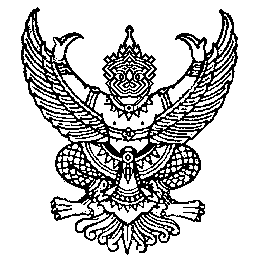 